Przedmiotowy system oceniania z fizyki dla klasy VIIIZasady ogólne:Na podstawowym poziomie wymagań uczeń powinien wykonać zadania obowiązkowe (łatwe – na stopień dostateczny i bardzo łatwe – na stopień dopuszczający). Niektóre czynności ucznia mogą być wspomagane przez nauczyciela (np. wykonywanie doświadczeń, rozwiązywanie problemów; na stopień dostateczny uczeń wykonuje je pod kierunkiem nauczyciela, a na stopień dopuszczający – przy pomocy nauczyciela lub innych uczniów).Czynności wymagane na poziomach wymagań wyższych niż poziom podstawowy uczeń powinien wykonać samodzielnie (na stopień dobry – niekiedy może korzystać z niewielkiego wsparcia nauczyciela).W przypadku wymagań na stopnie wyższe niż dostateczny uczeń wykonuje zadania dodatkowe (na stopień dobry – umiarkowanie trudne; na stopień bardzo dobry – trudne).Ocenę celującą otrzymuje uczeń, który opanował wszystkie treści z podstawy programowej oraz rozwiązuje zadania o wysokim stopniu trudności Wymagania ogólne – uczeń:wykorzystuje pojęcia i wielkości fizyczne do opisu zjawisk oraz wskazuje ich przykłady w otaczającej rzeczywistości,rozwiązuje problemy z wykorzystaniem praw i zależności fizycznych,planuje i przeprowadza obserwacje lub doświadczenia oraz wnioskuje na podstawie ich wyników,posługuje się informacjami pochodzącymi z analizy materiałów źródłowych, w tym tekstów popularnonaukowych.Ponadto uczeń:sprawnie się komunikuje,sprawnie wykorzystuje narzędzia matematyki,poszukuje, porządkuje, krytycznie analizuje oraz wykorzystuje informacje z różnych źródeł,potrafi pracować w zespole.Szczegółowe wymagania na poszczególne stopnie (oceny) SymbolemR oznaczono treści spoza podstawy programowejSposoby sprawdzania osiągnięć edukacyjnych ucznia: Osiągnięcia edukacyjne ucznia są sprawdzane:1.	ustnie (pytania powtórkowe z poprzedniej lekcji),2.	pisemnie (kartkówki - do 15 min. i sprawdziany - cała lekcja),3.	praktycznie (np. w trakcie wykonywania doświadczeń, dialogu ucznia z nauczycielem w czasie zajęć itp.)
Na ocenę klasyfikacyjną mają również wpływ: aktywność na lekcji i zaangażowanie w naukę.Ocena końcowa nie jest średnią ocen cząstkowych!Warunki i tryb uzyskania wyższej niż przewidywana oceny klasyfikacyjnej: - zgodne z zapisami w statucie szkoły. Uczeń chcący podwyższyć przewidywaną ocenę klasyfikacyjną, powinien wykazać się umiejętnościami określonymi w wymaganiach na oczekiwaną ocenę w zakresie tych elementów oceny, z których jego osiągnięcia nie spełniały wymagań. Stopień dopuszczającyStopień dostatecznyStopień dobryStopień bardzo dobryI. ELEKTROSTATYKAI. ELEKTROSTATYKAI. ELEKTROSTATYKAI. ELEKTROSTATYKAUczeń:informuje, czym zajmuje się ele-ktrostatyka; wskazuje przykłady elektryzowania ciał w otaczającej rzeczywistościposługuje się pojęciem ładunku elektrycznego; rozróżnia dwa rodzaje ładunków elektrycznych (dodatnie i ujemne)wyjaśnia, z czego składa się atom; przedstawia model budowy atomu na schematycznym rysunkuposługuje się pojęciami: przewodni-ka jako substancji, w której łatwo mogą się przemieszczać ładunki elektryczne, i izolatora jako substan-cji, w której ładunki elektryczne nie mogą się przemieszczaćodróżnia przewodniki od izolatorów; wskazuje ich przykładyposługuje się pojęciem układu izolowanego; podaje zasadę zachowania ładunku elektrycznegowyodrębnia z tekstów i rysunków informacje kluczowe dla opisywane-go zjawiska lub problemuwspółpracuje w zespole podczas przeprowadzania obserwacji i do-świadczeń, przestrzegając zasad bezpieczeństwarozwiązuje proste (bardzo łatwe) zadania dotyczące treści rozdziału ElektrostatykaUczeń:doświadczalnie demonstruje zjawiska elektryzowania przez potarcie lub dotyk oraz wzajemne oddziaływanie ciał naelektryzowanychopisuje sposoby elektryzowania ciał przez potarcie i dotyk; informuje, że te zjawiska polegają na przemieszczaniu się elektronów; ilustruje to na przykładachopisuje jakościowo oddziaływanie ładunków jednoimiennych i różnoimien-nych; podaje przykłady oddziaływań elektrostatycznych w otaczającej rzeczy-wistości i ich zastosowań (poznane na lekcji)posługuje się pojęciem ładunku elementarnego; podaje symbol ładunku elementarnego oraz wartość: e ≈ 1,6 · 10–19 Cposługuje się pojęciem ładunku elektrycznego jako wielokrotności ładunku elementarnego; stosuje jednostkę ładunku ()wyjaśnia na przykładach, kiedy ciało jest naładowane dodatnio, a kiedy jest nałado-wane ujemnieposługuje się pojęciem jonu; wyjaśnia, kiedy powstaje jon dodatni, a kiedy – jon ujemnydoświadczalnie odróżnia przewodniki od izolatorów; wskazuje ich przykładyinformuje, że dobre przewodniki elektry-czności są również dobrymi przewodnikami ciepła; wymienia przykłady zastosowań przewodników i izolatorów w otaczającej rzeczywistościstosuje zasadę zachowania ładunku elektrycznegoopisuje budowę oraz zasadę działania elektroskopu; posługuje się elektroskopemopisuje przemieszczanie się ładunków w przewodnikach pod wpływem oddziaływania ładunku zewnętrznego (indukcja elektrostatyczna)podaje przykłady skutków i wykorzystania indukcji elektrostatycznejprzeprowadza doświadczenia:doświadczenie ilustrujące elektryzowanie ciał przez pocieranie oraz oddziaływanie ciał naelektryzowanych,doświadczenie wykazujące, że przewo-dnik można naelektryzować,elektryzowanie ciał przez zbliżenie ciała naelektryzowanego,korzystając z ich opisów i przestrzegając zasad bezpieczeństwa; opisuje przebieg przeprowadzonego doświadczenia (wyróż-nia kluczowe kroki i sposób postępowania, wyjaśnia rolę użytych przyrządów, przedstawia wyniki i formułuje wnioski na podstawie tych wyników)rozwiązuje proste zadania dotyczące treści rozdziału ElektrostatykaUczeń:wskazuje przykłady oddziaływań elektro-statycznych w otaczającej rzeczywistości i ich zastosowań (inne niż poznane na lekcji)opisuje budowę i zastosowanie maszyny elektrostatycznejporównuje oddziaływania elektrostaty-czne i grawitacyjnewykazuje, że  jest bardzo dużym ładunkiem elektrycznym (zawiera 
6,24 · 1018 ładunków elementarnych: 
1 C = 6,24 · 1018e)Ranalizuje tzw. szereg tryboelektrycznyrozwiązuje zadania z wykorzystaniem zależności, że każdy ładunek elektryczny jest wielokrotnością ładunku elementarne-go; przelicza podwielokrotności, przepro-wadza obliczenia i zapisuje wynik zgodnie z zasadami zaokrąglania, z zachowaniem liczby cyfr znaczących wynikającej z danychposługuje się pojęciem elektronów swobodnych; wykazuje, że w metalach znajdują się elektrony swobodne, a w izo-latorach elektrony są związane z atoma-mi; na tej podstawie uzasadnia podział substancji na przewodniki i izolatorywyjaśnia wyniki obserwacji przeprowadzo-nych doświadczeń związanych z elektry-zowaniem przewodników; uzasadnia na przykładach, że przewodnik można naelektryzować wtedy, gdy odizoluje się go od ziemiwyjaśnia, na czym polega uziemienie ciała naelektryzowanego i zobojętnienie zgromadzonego na nim ładunku elektrycznegoopisuje działanie i zastosowanie pioruno-chronuprojektuje i przeprowadza:doświadczenie ilustrujące właściwości ciał naelektryzowanych,doświadczenie ilustrujące skutki indukcji elektrostatycznej,krytycznie ocenia ich wyniki; wskazuje czynniki istotne i nieistotne dla wyników doświadczeń; formułuje wnioski na podstawie wyników doświadczeńrozwiązuje zadania bardziej złożone, ale typowe, dotyczące treści rozdziału Elektrostatykaposługuje się informacjami pochodzącymi z analizy przeczytanych tekstów (w tym popularnonaukowych) dotyczących treści rozdziału Elektrostatyka (w szczególności tekstu: Gdzie wykorzystuje się elektryzowanie ciał)Uczeń:Rposługuje się pojęciem dipolu elektrycznego do wyjaśnienia skutków indukcji elektrostatycznejrealizuje własny projekt dotyczący treści rozdziału Elektrostatykarozwiązuje zadania złożone, nietypowe, dotyczące treści rozdziału ElektrostatykaII. PRĄD ELEKTRYCZNYII. PRĄD ELEKTRYCZNYII. PRĄD ELEKTRYCZNYII. PRĄD ELEKTRYCZNYUczeń:określa umowny kierunek przepływu prądu elektrycznegoprzeprowadza doświadczenie modelowe ilustrujące, czym jest natężenie prądu, korzystając z jego opisuposługuje się pojęciem natężenia prądu wraz z jego jednostką ()posługuje się pojęciem obwodu elektrycznego; podaje warunki przepływu prądu elektrycznego w obwodzie elektrycznymwymienia elementy prostego obwo-du elektrycznego: źródło energii elektrycznej, odbiornik (np. żarówka, opornik), przewody, wyłącznik, mierniki (amperomierz, woltomierz); rozróżnia symbole graficzne tych elementówwymienia przyrządy służące do pomiaru napięcia elektrycznego i natężenia prądu elektrycznego; wyjaśnia, jak włącza się je do obwodu elektrycznego (ampero-mierz szeregowo, woltomierz równolegle)wymienia formy energii, na jakie jest zamieniana energia elektryczna; wymienia źródła energii elektrycznej i odbiorniki; podaje ich przykładywyjaśnia, na czym polega zwarcie; opisuje rolę izolacji i bezpieczników przeciążeniowych w domowej sieci elektrycznejopisuje warunki bezpiecznego korzystania z energii elektrycznejwyodrębnia z tekstów, tabel i rysunków informacje kluczowe dla opisywanego zjawiska lub problemurozpoznaje zależność rosnącą bądź malejącą na podstawie danych z tabeli lub na podstawie wykresuwspółpracuje w zespole podczas przeprowadzania obserwacji i do-świadczeń, przestrzegając zasad bezpieczeństwarozwiązuje proste (bardzo łatwe) zadania dotyczące treści rozdziału Prąd elektrycznyUczeń:posługuje się pojęciem napięcia elektrycznego jako wielkości określającej ilość energii potrzebnej do przeniesienia jednostkowego ładunku w obwodzie; stosuje jednostkę napięcia (1 V)opisuje przepływ prądu w obwodach jako ruch elektronów swobodnych albo jonów w przewodnikachstosuje w obliczeniach związek między natężeniem prądu a ładunkiem i czasem jego przepływu przez poprzeczny przekrój przewodnikarozróżnia sposoby łączenia elementów obwodu elektrycznego: szeregowy i równoległyrysuje schematy obwodów elektrycznych składających się z jednego źródła energii, jednego odbiornika, mierników i wyłączni-ków; posługuje się symbolami graficznymi tych elementówposługuje się pojęciem oporu elektry-cznego jako własnością przewodnika; posługuje się jednostką oporu (1 Ω).stosuje w obliczeniach związek między napięciem a natężeniem prądu i oporem elektrycznymposługuje się pojęciem pracy i mocy prądu elektrycznego wraz z ich jednostkami; stosuje w obliczeniach związek między tymi wielkościami oraz wzory na pracę i moc prądu elektrycznegoprzelicza energię elektryczną wyrażoną w kilowatogodzinach na dżule i odwrotnie; oblicza zużycie energii elektrycznej dowolnego odbiornikaposługuje się pojęciem mocy znamionowej; analizuje i porównuje dane na tabliczkach znamionowych różnych urządzeń elektrycznychwyjaśnia różnicę między prądem stałym i przemiennym; wskazuje baterię, akumulator i zasilacz jako źródła stałego napięcia; odróżnia to napięcie od napięcia w przewodach doprowadzających prąd do mieszkańopisuje skutki działania prądu na organizm człowieka i inne organizmy żywe; wskazuje zagrożenia porażeniem prądem elektry-cznym; podaje podstawowe zasady udzie- lania pierwszej pomocyopisuje skutki przerwania dostaw energii elektrycznej do urządzeń o kluczowym znaczeniu oraz rolę zasilania awaryjnegoprzeprowadza doświadczenia:doświadczenie wykazujące przepływ ładunków przez przewodniki,łączy według podanego schematu obwód elektryczny składający się ze źródła (baterii), odbiornika (żarówki), amperomierza i woltomierza,bada zależność natężenia prądu od rodzaju odbiornika (żarówki) przy tym samym napięciu oraz zależność oporu elektrycznego przewodnika od jego długości, pola przekroju poprzecznego i rodzaju materiału, z jakiego jest wykonany,wyznacza moc żarówki zasilanej z baterii za pomocą woltomierza i amperomierza,korzystając z ich opisów i przestrzegając zasad bezpieczeństwa; odczytuje wskazania mierników; opisuje przebieg przeprowadzonego doświadczenia (wyróż-nia kluczowe kroki i sposób postępowania, wskazuje rolę użytych przyrządów, przedstawia wyniki doświadczenia lub przeprowadza obliczenia i zapisuje wynik zgodnie z zasadami zaokrąglania, z zacho-waniem liczby cyfr znaczących wynikającej z dokładności pomiarów, formułuje wnioski na podstawie tych wyników)rozwiązuje proste zadania (lub problemy) dotyczące treści rozdziału Prąd elektryczny (rozpoznaje proporcjonalność prostą na podstawie wykresu, przelicza wielokrotności i podwielokrotności oraz jednostki czasu, przeprowadza obliczenia i zapisuje wynik zgodnie z zasadami zaokrąglania, z zacho-waniem liczby cyfr znaczących wynikającej z danych)Uczeń:porównuje oddziaływania elektro-statyczne i grawitacyjneRporównuje ruch swobodnych elektronów w przewodniku z ruchem elektronów wtedy, gdy do końców przewodnika podłączymy źródło napięciaRrozróżnia węzły i gałęzie; wskazuje je w obwodzie elektrycznymdoświadczalnie wyznacza opór przewodnika przez pomiary napięcia na jego końcach oraz natężenia płynącego przezeń prądu; zapisuje wyniki pomiarów wraz z ich jednostkami, z uwzględnieniem informacji o niepewności; przeprowadza obliczenia i zapisuje wynik zgodnie z zasadami zaokrąglania, z zachowaniem liczby cyfr znaczących wynikającej z dokładności pomiarówRstosuje w obliczeniach zależność oporu elektrycznego przewodnika od jego długości, pola przekroju poprzecznego i rodzaju materiału, z jakiego jest wykonany; przeprowadza obliczenia i zapisuje wynik zgodnie z zasadami zaokrąglania, z zachowaniem liczby cyfr znaczących wynikającej z dokładności danychRposługuje się pojęciem oporu właściwe-go oraz tabelami wielkości fizycznych w celu odszukania jego wartości dla danej substancji; analizuje i porównuje wartości oporu właściwego różnych substancjiRopisuje zależność napięcia od czasu w przewodach doprowadzających prąd do mieszkań; posługuje się pojęciem napięcia skutecznego; wyjaśnia rolę zasilaczystwierdza, że elektrownie wytwarzają prąd przemienny, który do mieszkań jest dostarczany pod napięciem 230 Vrozwiązuje zadania (lub problemy) bardziej złożone, dotyczące treści rozdziału Prąd elektrycznyposługuje się informacjami pochodzącymi z analizy przeczytanych tekstów (w tym popularnonaukowych) dotyczących treści rozdziału Prąd elektrycznyrealizuje projekt: Żarówka czy świetlówka (opisany w podręczniku)Uczeń:Rprojektuje i przeprowadza doświad-czenie (inne niż opisane w podrę-czniku) wykazujące zależność 
; krytycznie ocenia jego wynik; wskazuje czynniki istotne i nieistotne dla jego wyniku; formułuje wnioski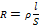 sporządza wykres zależności natężenia prądu od przyłożonego napięcia I(U)Rilustruje na wykresie zależność napięcia od czasu w przewodach doprowadzających prąd do mieszkańrozwiązuje zadania złożone, nietypowe (lub problemy) doty-czące treści rozdziału Prąd elektryczny (w tym związane z obliczaniem kosztów zużycia energii elektrycznej)realizuje własny projekt związany z treścią rozdziału Prąd elektryczny (inny niż opisany w podręczniku)Uczeń:określa umowny kierunek przepływu prądu elektrycznegoprzeprowadza doświadczenie modelowe ilustrujące, czym jest natężenie prądu, korzystając z jego opisuposługuje się pojęciem natężenia prądu wraz z jego jednostką ()posługuje się pojęciem obwodu elektrycznego; podaje warunki przepływu prądu elektrycznego w obwodzie elektrycznymwymienia elementy prostego obwo-du elektrycznego: źródło energii elektrycznej, odbiornik (np. żarówka, opornik), przewody, wyłącznik, mierniki (amperomierz, woltomierz); rozróżnia symbole graficzne tych elementówwymienia przyrządy służące do pomiaru napięcia elektrycznego i natężenia prądu elektrycznego; wyjaśnia, jak włącza się je do obwodu elektrycznego (ampero-mierz szeregowo, woltomierz równolegle)wymienia formy energii, na jakie jest zamieniana energia elektryczna; wymienia źródła energii elektrycznej i odbiorniki; podaje ich przykładywyjaśnia, na czym polega zwarcie; opisuje rolę izolacji i bezpieczników przeciążeniowych w domowej sieci elektrycznejopisuje warunki bezpiecznego korzystania z energii elektrycznejwyodrębnia z tekstów, tabel i rysunków informacje kluczowe dla opisywanego zjawiska lub problemurozpoznaje zależność rosnącą bądź malejącą na podstawie danych z tabeli lub na podstawie wykresuwspółpracuje w zespole podczas przeprowadzania obserwacji i do-świadczeń, przestrzegając zasad bezpieczeństwarozwiązuje proste (bardzo łatwe) zadania dotyczące treści rozdziału Prąd elektrycznyUczeń:posługuje się pojęciem napięcia elektrycznego jako wielkości określającej ilość energii potrzebnej do przeniesienia jednostkowego ładunku w obwodzie; stosuje jednostkę napięcia (1 V)opisuje przepływ prądu w obwodach jako ruch elektronów swobodnych albo jonów w przewodnikachstosuje w obliczeniach związek między natężeniem prądu a ładunkiem i czasem jego przepływu przez poprzeczny przekrój przewodnikarozróżnia sposoby łączenia elementów obwodu elektrycznego: szeregowy i równoległyrysuje schematy obwodów elektrycznych składających się z jednego źródła energii, jednego odbiornika, mierników i wyłączni-ków; posługuje się symbolami graficznymi tych elementówposługuje się pojęciem oporu elektry-cznego jako własnością przewodnika; posługuje się jednostką oporu (1 Ω).stosuje w obliczeniach związek między napięciem a natężeniem prądu i oporem elektrycznymposługuje się pojęciem pracy i mocy prądu elektrycznego wraz z ich jednostkami; stosuje w obliczeniach związek między tymi wielkościami oraz wzory na pracę i moc prądu elektrycznegoprzelicza energię elektryczną wyrażoną w kilowatogodzinach na dżule i odwrotnie; oblicza zużycie energii elektrycznej dowolnego odbiornikaposługuje się pojęciem mocy znamionowej; analizuje i porównuje dane na tabliczkach znamionowych różnych urządzeń elektrycznychwyjaśnia różnicę między prądem stałym i przemiennym; wskazuje baterię, akumulator i zasilacz jako źródła stałego napięcia; odróżnia to napięcie od napięcia w przewodach doprowadzających prąd do mieszkańopisuje skutki działania prądu na organizm człowieka i inne organizmy żywe; wskazuje zagrożenia porażeniem prądem elektry-cznym; podaje podstawowe zasady udzie- lania pierwszej pomocyopisuje skutki przerwania dostaw energii elektrycznej do urządzeń o kluczowym znaczeniu oraz rolę zasilania awaryjnegoprzeprowadza doświadczenia:doświadczenie wykazujące przepływ ładunków przez przewodniki,łączy według podanego schematu obwód elektryczny składający się ze źródła (baterii), odbiornika (żarówki), amperomierza i woltomierza,bada zależność natężenia prądu od rodzaju odbiornika (żarówki) przy tym samym napięciu oraz zależność oporu elektrycznego przewodnika od jego długości, pola przekroju poprzecznego i rodzaju materiału, z jakiego jest wykonany,wyznacza moc żarówki zasilanej z baterii za pomocą woltomierza i amperomierza,korzystając z ich opisów i przestrzegając zasad bezpieczeństwa; odczytuje wskazania mierników; opisuje przebieg przeprowadzonego doświadczenia (wyróż-nia kluczowe kroki i sposób postępowania, wskazuje rolę użytych przyrządów, przedstawia wyniki doświadczenia lub przeprowadza obliczenia i zapisuje wynik zgodnie z zasadami zaokrąglania, z zacho-waniem liczby cyfr znaczących wynikającej z dokładności pomiarów, formułuje wnioski na podstawie tych wyników)rozwiązuje proste zadania (lub problemy) dotyczące treści rozdziału Prąd elektryczny (rozpoznaje proporcjonalność prostą na podstawie wykresu, przelicza wielokrotności i podwielokrotności oraz jednostki czasu, przeprowadza obliczenia i zapisuje wynik zgodnie z zasadami zaokrąglania, z zacho-waniem liczby cyfr znaczących wynikającej z danych)Uczeń:porównuje oddziaływania elektro-statyczne i grawitacyjneRporównuje ruch swobodnych elektronów w przewodniku z ruchem elektronów wtedy, gdy do końców przewodnika podłączymy źródło napięciaRrozróżnia węzły i gałęzie; wskazuje je w obwodzie elektrycznymdoświadczalnie wyznacza opór przewodnika przez pomiary napięcia na jego końcach oraz natężenia płynącego przezeń prądu; zapisuje wyniki pomiarów wraz z ich jednostkami, z uwzględnieniem informacji o niepewności; przeprowadza obliczenia i zapisuje wynik zgodnie z zasadami zaokrąglania, z zachowaniem liczby cyfr znaczących wynikającej z dokładności pomiarówRstosuje w obliczeniach zależność oporu elektrycznego przewodnika od jego długości, pola przekroju poprzecznego i rodzaju materiału, z jakiego jest wykonany; przeprowadza obliczenia i zapisuje wynik zgodnie z zasadami zaokrąglania, z zachowaniem liczby cyfr znaczących wynikającej z dokładności danychRposługuje się pojęciem oporu właściwe-go oraz tabelami wielkości fizycznych w celu odszukania jego wartości dla danej substancji; analizuje i porównuje wartości oporu właściwego różnych substancjiRopisuje zależność napięcia od czasu w przewodach doprowadzających prąd do mieszkań; posługuje się pojęciem napięcia skutecznego; wyjaśnia rolę zasilaczystwierdza, że elektrownie wytwarzają prąd przemienny, który do mieszkań jest dostarczany pod napięciem 230 Vrozwiązuje zadania (lub problemy) bardziej złożone, dotyczące treści rozdziału Prąd elektrycznyposługuje się informacjami pochodzącymi z analizy przeczytanych tekstów (w tym popularnonaukowych) dotyczących treści rozdziału Prąd elektrycznyrealizuje projekt: Żarówka czy świetlówka (opisany w podręczniku)III. MAGNETYZMIII. MAGNETYZMIII. MAGNETYZMIII. MAGNETYZMUczeń:nazywa bieguny magnesów stałych, opisuje oddziaływanie między nimidoświadczalnie demonstruje zacho-wanie się igły magnetycznej w obecności magnesuopisuje zachowanie się igły magne-tycznej w otoczeniu prostoliniowego przewodnika z prądemposługuje się pojęciem zwojnicy; stwierdza, że zwojnica, przez którą płynie prąd elektryczny, zachowuje się jak magneswskazuje oddziaływanie magnetyczne jako podstawę działania silników elektrycznych; podaje przykłady wykorzystania silników elektrycznychwyodrębnia z tekstów i ilustracji informacje kluczowe dla opisywa-nego zjawiska lub problemuwspółpracuje w zespole podczas przeprowadzania obserwacji i doświadczeń, przestrzegając zasad bezpieczeństwarozwiązuje proste (bardzo łatwe) zadania dotyczące treści rozdziału MagnetyzmUczeń:opisuje zachowanie się igły magnetycznej w obecności magnesu oraz zasadę działania kompasu (podaje czynniki zakłócające jego prawidłowe działanie); posługuje się pojęciem biegunów magnetycznych Ziemiopisuje na przykładzie żelaza oddziaływanie magnesów na materiały magnetyczne; stwierdza, że w pobliżu magnesu każdy kawałek żelaza staje się magnesem (namagnesowuje się), a przedmioty wyko-nane z ferromagnetyku wzmacniają oddziaływanie magnetyczne magnesupodaje przykłady wykorzystania oddziaływania magnesów na materiały magnetyczneopisuje właściwości ferromagnetyków; podaje przykłady ferromagnetykówopisuje doświadczenie Oersteda; podaje wnioski wynikające z tego doświadczeniadoświadczalnie demonstruje zjawisko oddziaływania przewodnika z prądem na igłę magnetycznąopisuje wzajemne oddziaływanie przewodników, przez które płynie prąd elektryczny, i magnesu trwałegoopisuje jakościowo wzajemne oddziały-wanie dwóch przewodników, przez które płynie prąd elektryczny (wyjaśnia, kiedy przewodniki się przyciągają, a kiedy odpychają)opisuje budowę i działanie elektromagnesuopisuje wzajemne oddziaływanie elektro-magnesów i magnesów; podaje przykłady zastosowania elektromagnesówposługuje się pojęciem siły magnetycznej (elektrodynamicznej); opisuje jakościowo, od czego ona zależyprzeprowadza doświadczenia:bada wzajemne oddziaływanie mag-nesów oraz oddziaływanie magnesów na żelazo i inne materiały magnetyczne,bada zachowanie igły magnetycznej w otoczeniu prostoliniowego przewod-nika z prądem,bada oddziaływania magnesów trwałych i przewodników z prądem oraz wzajemne oddziaływanie przewodników z prądem,bada zależność magnetycznych właści-wości zwojnicy od obecności w niej rdzenia z ferromagnetyku oraz liczby zwojów i natężenia prądu płynącego przez zwoje, korzystając z ich opisów i przestrzegając zasad bezpieczeństwa; wskazuje rolę użytych przyrządów oraz czynniki istotne i nieistotne dla wyników doświadczeń; formułuje wnioski na podstawie tych wynikówrozwiązuje proste zadania (lub problemy) dotyczące treści rozdziału MagnetyzmUczeń:porównuje oddziaływania elektrostaty-czne i magnetycznewyjaśnia, na czym polega namagneso-wanie ferromagnetyku; posługuje się pojęciem domen magnetycznychstwierdza, że linie, wzdłuż których igła kompasu lub opiłki układają się wokół prostoliniowego przewodnika z prą-dem, mają kształt współśrodkowych okręgówopisuje sposoby wyznaczania biegunowości magnetycznej przewod-nika kołowego i zwojnicy (reguła śruby prawoskrętnej, reguła prawej dłoni, na podstawie ułożenia strzałek oznaczają-cych kierunek prądu – metoda liter S i N); stosuje wybrany sposób wyznaczania biegunowości przewod-nika kołowego lub zwojnicyopisuje działanie dzwonka elektro-magnetycznego lub zamka elektry-cznego, korzystając ze schematu przedstawiającego jego budowęRwyjaśnia, co to są paramagnetyki i diamagnetyki; podaje ich przykłady; przeprowadza doświadczenie wy-kazujące oddziaływanie magnesu na diamagnetyk, korzystając z jego opisu; formułuje wniosekustala kierunek i zwrot działania siły magnetycznej na podstawie reguły lewej dłoniRopisuje budowę silnika elektrycznego prądu stałegoprzeprowadza doświadczenia:demonstruje działanie siły magne-tycznej, bada, od czego zależą jej wartość i zwrot,demonstruje zasadę działania silnika elektrycznego prądu stałego,korzystając z ich opisu i przestrzegając zasad bezpieczeństwa; formułuje wnioski na podstawie wyników przeprowadzo-nych doświadczeńrozwiązuje zadania (lub problemy) bardziej złożone dotyczące treści rozdziału Magnetyzmposługuje się informacjami pochodzącymi z analizy przeczytanych tekstów (w tym popularnonaukowych) dotyczących treści rozdziału Magnetyzm (w tym tekstu: Właściwości magnesów i ich zastosowa-nia zamieszczonego w podręczniku)Uczeń:projektuje i buduje elektromagnes (inny niż opisany w podręczniku); demonstruje jego działanie, przestrzegając zasad bezpie-czeństwarozwiązuje zadania złożone, nietypowe (lub problemy) dotyczące treści rozdziału Magnetyzm (w tym związane z analizą schematów urządzeń zawierających elektromagnesy)realizuje własny projekt związany z treścią rozdziału MagnetyzmIV. DRGANIA i FALEIV. DRGANIA i FALEIV. DRGANIA i FALEIV. DRGANIA i FALEUczeń:opisuje ruch okresowy wahadła; wskazuje położenie równowagi i amplitudę tego ruchu; podaje przykłady ruchu okresowego w otaczającej rzeczywistościposługuje się pojęciami okresu i częstotliwości wraz z ich jednostka-mi do opisu ruchu okresowegowyznacza amplitudę i okres drgań na podstawie wykresu zależności położenia od czasuwskazuje drgające ciało jako źródło fali mechanicznej; posługuje się pojęciami: amplitudy, okresu, częstotliwości i długości fali do opisu fal; podaje przykłady fal mechani-cznych w otaczającej rzeczywistościstwierdza, że źródłem dźwięku jest drgające ciało, a do jego rozcho-dzenia się potrzebny jest ośrodek (dźwięk nie rozchodzi się w próżni); podaje przykłady źródeł dźwięków w otaczającej rzeczywistościstwierdza, że fale dźwiękowe można opisać za pomocą tych samych związków między długością, prędkością, częstotliwością i okresem fali, jak w przypadku fal mechani-cznych; porównuje wartości prędkości fal dźwiękowych w różnych ośrodkach, korzystając z tabeli tych wartościwymienia rodzaje fal elektromag-netycznych: radiowe, mikrofale, promieniowanie podczerwone, światło widzialne, promieniowanie nadfioletowe, rentgenowskie i gamma; podaje przykłady ich zastosowaniaprzeprowadza doświadczenia:demonstruje ruch drgający ciężar-ka zawieszonego na sprężynie lub nici; wskazuje położenie równo-wagi i amplitudę drgań,demonstruje powstawanie fali na sznurze i wodzie,wytwarza dźwięki i wykazuje, że do rozchodzenia się dźwięku potrzebny jest ośrodek,wytwarza dźwięki; bada jako-ściowo zależność ich wysokości od częstotliwości drgań i zależność ich głośności od amplitudy drgań,korzystając z ich opisów; opisuje przebieg przeprowadzonego do-świadczenia, przedstawia wyniki i formułuje wnioskiwyodrębnia z tekstów, tabel i ilustracji informacje kluczowe dla opisywanego zjawiska lub problemu; rozpoznaje zależność rosnącą i za- leżność malejącą na podstawie danych z tabeliwspółpracuje w zespole podczas przeprowadzania obserwacji i do-świadczeń, przestrzegając zasad bezpieczeństwarozwiązuje proste (bardzo łatwe) zadania dotyczące treści rozdziału Drgania i faleUczeń:opisuje ruch drgający (drgania) ciała pod wpływem siły sprężystości; wskazuje położenie równowagi i amplitudę drgańposługuje się pojęciem częstotliwości jako liczbą pełnych drgań (wahnięć) wykona-nych w jednostce czasu () i na tej podstawie określa jej jednostkę (); stosuje w obliczeniach związek między częstotliwością a okresem drgań ()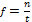 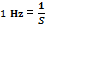 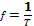 doświadczalnie wyznacza okres i częstotli-wość w ruchu okresowym (wahadła i ciężarka zawieszonego na sprężynie); bada jakościowo zależność okresu wahadła od jego długości i zależność okresu drgań ciężarka od jego masy (korzystając z opisu doświadczeń); wskazuje czynniki istotne i nieistotne dla wyników doświadczeń; zapisuje wyniki pomiarów wraz z ich jednostką, z uwzględnieniem informacji o niepewności; przeprowadza obliczenia i zapisuje wyniki zgodnie z zasadami zaokrąglania, z zachowaniem liczby cyfr znaczących wynikającej z dokładności pomiarów; formułuje wnioskianalizuje jakościowo przemiany energii kinetycznej i energii potencjalnej sprężysto-ści w ruchu drgającym; podaje przykłady przemian energii podczas drgań zachodzących w otaczającej rzeczywistościprzedstawia na schematycznym rysunku wykres zależności położenia od czasu w ruchu drgającym; zaznacza na nim amplitudę i okres drgańopisuje rozchodzenie się fali mechanicznej jako proces przekazywania energii bez przenoszenia materiiposługuje się pojęciem prędkości rozchodzenia się fali; opisuje związek między prędkością, długością i częstotliwością (lub okresem) fali:  (lub )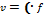 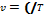 stosuje w obliczeniach związki między okresem , częstotliwością i długością fali wraz z ich jednostkamidoświadczalnie demonstruje dźwięki o różnych częstotliwościach z wykorzy-staniem drgającego przedmiotu lub instrumentu muzycznegoopisuje mechanizm powstawania i rozcho-dzenia się fal dźwiękowych w powietrzuposługuje się pojęciami energii i natężenia fali; opisuje jakościowo związek między energią fali a amplitudą faliopisuje jakościowo związki między wysokością dźwięku a częstotliwością fali i między natężeniem dźwięku (głośnością) a energią fali i amplitudą falirozróżnia dźwięki słyszalne, ultradźwięki i infradźwięki; podaje przykłady ich źródeł i zastosowania; opisuje szkodliwość hałasudoświadczalnie obserwuje oscylogramy dźwięków z wykorzystaniem różnych technikstwierdza, że źródłem fal elektromag-netycznych są drgające ładunki elektryczne oraz prąd, którego natężenie zmienia się w czasieopisuje poszczególne rodzaje fal elektromagnetycznych; podaje odpowia-dające im długości i częstotliwości fal, korzystając z diagramu przedstawiającego widmo fal elektromagnetycznychwymienia cechy wspólne i różnice w rozchodzeniu się fal mechanicznych i elektromagnetycznych; podaje wartość prędkości fal elektromagnetycznych w próżni; porównuje wybrane fale (np. dźwiękowe i świetlne)rozwiązuje proste zadania (lub problemy) dotyczące treści rozdziału Drgania i fale (przelicza wielokrotności i podwielokrotności oraz jednostki czasu, przeprowadza oblicze-nia i zapisuje wynik zgodnie z zasadami zaokrąglania, z zachowaniem liczby cyfr znaczących wynikającej z danych)Uczeń:posługuje się pojęciami: wahadła matematycznego, wahadła sprężynowe-go, częstotliwości drgań własnych; odróżnia wahadło matematyczne od wahadła sprężynowegoanalizuje wykresy zależności położenia od czasu w ruchu drgającym; na podstawie tych wykresów porównuje drgania ciałanalizuje wykres fali; wskazuje oraz wyznacza jej długość i amplitudę; porównuje fale na podstawie ich ilustracjiomawia mechanizm wytwarzania dźwięków w wybranym instrumencie muzycznymRpodaje wzór na natężenie fali oraz jednostkę natężenia falianalizuje oscylogramy różnych dźwiękówRposługuje się pojęciem poziomu natężenia dźwięku wraz z jego jednostką (1 dB); określa progi słyszalności i bólu oraz poziom natężenia hałasu szkodliwego dla zdrowiaRwyjaśnia ogólną zasadę działania radia, telewizji i telefonów komórkowych, korzystając ze schematu przesyłania fal elektromagnetycznychrozwiązuje zadania (lub problemy) bardziej złożone dotyczące treści rozdziału Drgania i faleposługuje się informacjami pochodzącymi z analizy przeczytanych tekstów (w tym popularnonaukowych) dotyczących treści rozdziału Drgania i falerealizuje projekt: Prędkość i częstotliwość dźwięku (opisany w podręczniku)Uczeń:projektuje i przeprowadza do-świadczenie (inne niż opisane w podręczniku) w celu zbadania, od czego (i jak) zależą, a od czego nie zależą okres i częstotliwość w ruchu okresowym; opracowuje i krytycznie ocenia wyniki doświadczenia; formułuje wnioski i prezentuje efekty przeprowadzo-nego badaniarozwiązuje zadania złożone, nietypowe (lub problemy), dotyczące treści rozdziału Drgania i falerealizuje własny projekt związany z treścią rozdziału Drgania i fale (inny niż opisany w podręczniku)V. OPTYKAV. OPTYKAV. OPTYKAV. OPTYKAUczeń:wymienia źródła światła; posługuje się pojęciami: promień świetlny, wiązka światła, ośrodek optyczny, ośrodek optycznie jednorodny; rozróżnia rodzaje źródeł światła (naturalne i sztuczne) oraz rodzaje wiązek światła (zbieżna, równoległa i rozbieżna)ilustruje prostoliniowe rozchodzenie się światła w ośrodku jednorodnym; podaje przykłady prostoliniowego biegu promieni światła w ota- czającej rzeczywistościopisuje mechanizm powstawania cienia i półcienia jako konsekwencje prostoliniowego rozchodzenia się światła w ośrodku jednorodnym; podaje przykłady powstawania cienia i półcienia w otaczającej rzeczywistościporównuje zjawiska odbicia i rozproszenia światła; podaje przykłady odbicia i rozproszenia światła w otaczającej rzeczywistościrozróżnia zwierciadła płaskie i sferyczne (wklęsłe i wypukłe); podaje przykłady zwierciadeł w otaczającej rzeczywistościposługuje się pojęciami osi optycznej i promienia krzywizny zwierciadła; wymienia cechy obrazów wytworzo-nych przez zwierciadła (pozorne lub rzeczywiste, proste lub odwrócone, powiększone, pomniejszone lub tej samej wielkości co przedmiot)rozróżnia obrazy: rzeczywisty, pozor-ny, prosty, odwrócony, powiększony, pomniejszony, tej samej wielkości co przedmiotopisuje światło lasera jako jedno-barwne i ilustruje to brakiem rozszcze-pienia w pryzmacie; porównuje przejście światła jednobarwnego i światła białego przez pryzmatrozróżnia rodzaje soczewek (skupiające i rozpraszające); posługuje się pojęciem osi optycz- nej soczewki; rozróżnia symbole soczewki skupiającej i rozpraszającej; podaje przykłady soczewek w otaczającej rzeczywistości oraz przykłady ich wykorzystaniaopisuje bieg promieni ilustrujący powstawanie obrazów rzeczy-wistych i pozornych wytwarzanych przez soczewki, znając położenie ogniskaposługuje się pojęciem powię-kszenia obrazu jako ilorazu wysokości obrazu i wysokości przedmiotuprzeprowadza doświadczenia:obserwuje bieg promieni światła i wykazuje przekazywanie energii przez światło,obserwuje powstawanie obszarów cienia i półcienia,bada zjawiska odbicia i rozpro-szenia światła,obserwuje obrazy wytwarzane przez zwierciadło płaskie, obserwuje obrazy wytwarzane przez zwierciadła sferyczne,obserwuje bieg promienia światła po przejściu do innego ośrodka w zależności od kąta padania oraz przejście światła jedno-barwnego i światła białego przez pryzmat,obserwuje bieg promieni równoległych do osi optycznej przechodzących przez soczewki skupiającą i rozpraszającą,obserwuje obrazy wytwarzane przez soczewki skupiające,korzystając z ich opisu i przestrzegając zasad bezpie-czeństwa; opisuje przebieg doświad- czenia (wskazuje rolę użytych przyrządów oraz czynniki istotne i nieistotne dla wyników doświad-czeń); formułuje wnioski na podstawie wyników doświadczeniawyodrębnia z tekstów, tabel i ilu-stracji informacje kluczowe dla opisywanego zjawiska lub problemuwspółpracuje w zespole podczas przeprowadzania obserwacji i doświadczeń, przestrzegając zasad bezpieczeństwarozwiązuje proste (bardzo łatwe) zadania dotyczące treści rozdziału OptykaUczeń:opisuje rozchodzenie się światła w ośrodku jednorodnymopisuje światło jako rodzaj fal elektromagnetycznych; podaje przedział długości fal świetlnych oraz przybliżoną wartość prędkości światła w próżniprzedstawia na schematycznym rysunku powstawanie cienia i półcieniaopisuje zjawiska zaćmienia Słońca i Księżycaposługuje się pojęciami: kąta padania, kąta odbicia i normalnej do opisu zjawiska odbicia światła od powierzchni płaskiej; opisuje związek między kątem padania a kątem odbicia; podaje i stosuje prawo odbiciaopisuje zjawisko odbicia światła od powierzchni chropowatejanalizuje bieg promieni wychodzących z punktu w różnych kierunkach, a następnie odbitych od zwierciadła płaskiego i zwierciadeł sferycznych; opisuje i ilustruje zjawisko odbicia od powierzchni sferycznejopisuje i konstruuje graficznie bieg promieni ilustrujący powstawanie obrazów pozornych wytwarzanych przez zwierciadło płaskie; wymienia trzy cechy obrazu (pozorny, prosty i tej samej wielkości co przedmiot); wyjaśnia, kiedy obraz jest rzeczywisty, a kiedy – pozornyopisuje skupianie się promieni w zwierciadle wklęsłym; posługuje się pojęciami ogniska i ogniskowej zwierciadłapodaje przykłady wykorzystania zwierciadeł w otaczającej rzeczywistościopisuje i konstruuje graficznie bieg promieni ilustrujący powstawanie obrazów rzeczy-wistych i pozornych wytwarzanych przez zwierciadła sferyczne, znając położenie ogniskaopisuje obrazy wytwarzane przez zwierciadła sferyczne (podaje trzy cechy obrazu)posługuje się pojęciem powiększenia obrazu jako ilorazu wysokości obrazu i wysokości przedmiotuopisuje jakościowo zjawisko załamania światła na granicy dwóch ośrodków różniących się prędkością rozchodzenia się światła; wskazuje kierunek załamania; posługuje się pojęciem kąta załamaniapodaje i stosuje prawo załamania światła (jakościowo)opisuje światło białe jako mieszaninę barw; ilustruje to rozszczepieniem światła w pryzmacie; podaje inne przykłady rozszczepienia światłaopisuje i ilustruje bieg promieni równoległych do osi optycznej przechodzących przez soczewki skupiającą i rozpraszającą, posługując się pojęciami ogniska i ogni- skowej; rozróżnia ogniska rzeczywiste i pozornewyjaśnia i stosuje odwracalność biegu promieni świetlnych (stwierdza np., że promienie wychodzące z ogniska po załamaniu w soczewce skupiającej tworzą wiązkę promieni równoległych do osi optycznej)rysuje konstrukcyjnie obrazy wytworzone przez soczewki; rozróżnia obrazy: rzeczywiste, pozorne, proste, odwrócone; porównuje wielkość przedmiotu z wielkością obrazuopisuje obrazy wytworzone przez soczewki (wymienia trzy cechy obrazu); określa rodzaj obrazu w zależności od odległości przedmiotu od soczewkiopisuje budowę oka oraz powstawanie obrazu na siatkówce, korzystając ze schematycznego rysunku przedstawia-jącego budowę oka; posługuje się pojęciem akomodacji okaposługuje się pojęciami krótkowzroczności i dalekowzroczności; opisuje rolę soczewek w korygowaniu tych wad wzrokuprzeprowadza doświadczenia:demonstruje zjawisko prostoliniowego rozchodzenia się światła,skupia równoległą wiązką światła za pomocą zwierciadła wklęsłego i wyznacza jej ognisko,demonstruje powstawanie obrazów za pomocą zwier ciadeł sferycznych,demonstruje zjawisko załamania światła na granicy ośrodków,demonstruje rozszczepienie światła w pryzmacie,demonstruje powstawanie obrazów za pomocą soczewek,otrzymuje za pomocą soczewki skupiają-cej ostre obrazy przedmiotu na ekranie,przestrzegając zasad bezpieczeństwa; wskazuje rolę użytych przyrządów oraz czynniki istotne i nieistotne dla wyników doświadczeń; formułuje wnioski na podstawie tych wynikówrozwiązuje proste zadania (lub problemy) dotyczące treści rozdziału OptykaUczeń:wskazuje prędkość światła jako maksymalną prędkość przepływu informacji; porównuje wartości prędkości światła w różnych ośrodkach przezroczystychwyjaśnia mechanizm zjawisk zaćmienia Słońca i Księżyca, korzystając ze schematycznych rysunków przedsta-wiających te zjawiskaprojektuje i przeprowadza doświadczenie potwierdzające równość kątów padania i odbicia; wskazuje czynniki istotne i nieistotne dla wyników doświadczenia; prezentuje i krytycznie ocenia wyniki doświadczeniaanalizuje bieg promieni odbitych od zwierciadła wypukłego; posługuje się pojęciem ogniska pozornego zwierciadła wypukłegopodaje i stosuje związek ogniskowej z promieniem krzywizny (w przybliżeniu
 ); wyjaśnia i stosuje odwracalność biegu promieni świetlnych (stwierdza np., że promienie wychodzące z ogniska po odbiciu od zwierciadła tworzą wiązkę promieni równoległych do osi optycznej)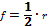 przewiduje rodzaj i położenie obrazu wytwarzanego przez zwierciadła sferyczne w zależności od odległości przedmiotu od zwierciadłaposługuje się pojęciem powiększenia obrazu jako ilorazu odległości obrazu od zwierciadła i odległości przedmiotu od zwierciadła; podaje i stosuje wzory na powiększenie obrazu (np.:  i ); wyjaśnia, kiedy: p  < 1, p = 1, p > 1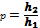 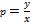 wyjaśnia mechanizm rozszczepienia światła w pryzmacie, posługując się związkiem między prędkością światła a długością fali świetlnej w różnych ośrodkach i odwołując się do widma światła białegoopisuje zjawisko powstawania tęczyRposługuje się pojęciem zdolności sku-piającej soczewki wraz z jej jednostką (1 D)posługuje się pojęciem powiększenia obrazu jako ilorazu odległości obrazu od soczewki i odległości przedmiotu od soczewki; podaje i stosuje wzory na powiększenie obrazu (np.:  i );  stwierdza, kiedy: p  < 1, p = 1, p > 1; porównuje obrazy w zależności od odległości przedmiotu od soczewki skupiającej i rodzaju soczewkiprzewiduje rodzaj i położenie obrazu wy- tworzonego przez soczewki w zależności od odległości przedmiotu od soczewki, znając położenie ogniska (i odwrotnie)Rposługuje się pojęciami astygmatyzmu i daltonizmurozwiązuje zadania (lub problemy) bardziej złożone dotyczące treści rozdziału Optykaposługuje się informacjami pochodzącymi z analizy przeczytanych tekstów (w tym popularnonaukowych) dotyczących treści rozdziału Optyka (w tym tekstu: Zastosowanie prawa odbicia i prawa załamania światła zamieszczonego w podręczniku)Uczeń:Ropisuje zagadkowe zjawiska opty-czne występujące w przyrodzie (np. miraże, błękit nieba, widmo Brockenu, halo)Ropisuje wykorzystanie zwierciadeł i soczewek w przyrządach opty-cznych (np. mikroskopie, lunecie)rozwiązuje zadania złożone, nietypowe (lub problemy), dotyczące treści rozdziału Optykarealizuje własny projekt związany z treścią rozdziału Optyka